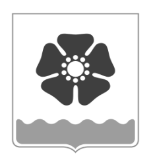 Городской Совет депутатовмуниципального образования «Северодвинск» (Совет депутатов Северодвинска)шестого созываРЕШЕНИЕО внесении изменений в Правила компенсации расходов на оплатустоимости проезда и провоза багажа к месту отпуска и обратно лицам, работающим в органах местного самоуправления и муниципальных учреждениях, расположенных на территории городского округаАрхангельской области «Северодвинск»В соответствии с частью 8 статьи 325 Трудового кодекса Российской Федерации,  Федеральным законом от 24.11.1996 № 132-ФЗ «Об основах туристской деятельности в Российской Федерации» Совет депутатов СеверодвинскаРЕШИЛ:1. Внести в Правила компенсации расходов на оплату стоимости проезда и провоза багажа к месту отпуска и обратно лицам, работающим в органах местного самоуправления и муниципальных учреждениях, расположенных на территории городского округа Архангельской области «Северодвинск», утвержденные решением Совета депутатов Северодвинска от 24.06.2021 № 357, следующие изменения:1.1. В пункте 4 статьи 1:1.1.1. Подпункт 7 дополнить словами «, сведения о которых внесены в единый федеральный реестр турагентов, субагентов».1.1.2. Дополнить подпунктом 7.1 следующего содержания:«7.1) субагент – юридическое лицо или индивидуальный предприниматель, которым турагентом передано исполнение поручения туроператора на продвижение и реализацию туристского продукта, сведения о которых внесены в единый федеральный реестр турагентов, субагентов;»;1.2. В статье 3:1.2.1. Дефис второй подпункта 1 пункта 1 дополнить словами «, за исключением вагонов класса «Люкс» (бизнес), СВ, МИКСТ».1.2.2. Пункт 3 статьи 3 изложить в следующей редакции:«3. При отсутствии проездных документов, подтверждающих произведенные расходы (за исключением случаев, предусмотренных пунктом 8 статьи 4 настоящих Правил), но при наличии документов, подтверждающих факт пребывания работника и (или) членов его семьи в месте отпуска (месте отдыха), размер компенсации расходов определяется на основании справки перевозчика (уполномоченного агента перевозчика) о стоимости проезда на конкретные даты по кратчайшему маршруту следования работника и (или) членов его семьи к месту отпуска (месту отдыха) и обратно,  не превышающей:1) при наличии только железнодорожного сообщения – стоимость проезда в плацкартном вагоне пассажирского поезда;2) при наличии только воздушного сообщения – стоимость проезда в салоне экономического класса;3) при наличии только морского или речного сообщения – стоимость проезда в каюте Х группы морского судна, каюте III категории речного судна всех линий сообщения;4) при наличии только автомобильного сообщения – стоимость проезда автобусом общего типа;5) при наличии нескольких видов сообщения – наименьшую стоимость проезда транспортом, указанным в подпунктах 1 – 4 настоящего пункта.».1.3. В статье 4:1.3.1. В пунктах 2, 3, 4 слова «статьей 3» заменить словами «пунктом 1 статьи 3»1.3.2. В пункте 6 слова «по минимальному тарифу экономического класса» заменить словами «в салоне экономического класса».1.3.3. В первом абзаце пункта 7 слова «положений пункта 6 настоящей статьи» заменить словами «настоящих Правил».1.3.4. Пункт 8 изложить в следующей редакции:8. При проезде работника к месту отпуска (членов его семьи – к месту отдыха) в составе организованной группы граждан или на основании туристской путевки (далее – туристская поездка) без именного проездного документа (далее – именной билет), либо с именным билетом, но в котором не указан тариф, а стоимость проезда включена в общую стоимость туристской поездки (далее – именной билет без стоимости), размер компенсации расходов определяется на основании справки организации, организовавшей туристскую поездку, либо справки туроператора (турагента, субагента), продавшего туристскую путевку, о стоимости проезда работника и (или) членов его семьи по территории Российской Федерации, выделенной из общей стоимости туристской поездки.В случае если туристская поездка без именного билета или с именным билетом без стоимости осуществляется за пределы Российской Федерации, а организация, организовавшая туристскую поездку, или туроператор (турагент, субагент) не выделяет из общей стоимости туристской поездки стоимость проезда по территории Российской Федерации, размер компенсации расходов определяется по наименьшей стоимости проезда, указанной в представленных работником справках:- справка организации, организовавшей туристскую поездку, либо туроператора (турагента, субагента) об общей стоимости туристкой поездки (без выделения стоимости проезда в пределах Российской Федерации);- справка перевозчика (уполномоченного агента перевозчика) о стоимости проезда по кратчайшему маршруту следования от пункта отправления, аэропорта отправления до ближайших к месту пересечения границы Российской Федерации железнодорожной станции, аэропорта (приграничного аэропорта), автовокзала (автостанции), морского (речного) порта и обратно от ближайших к месту пересечения границы Российской Федерации железнодорожной станции, аэропорта, автовокзала (автостанции), морского (речного) порта, приграничного аэропорта до населенного пункта конечного места назначения, аэропорта возвращения на даты осуществления перевозки работника и (или) членов его семьи.».1.4. В статье 5:1.4.1. В первом абзаце подпункте 4 пункта 3 слова «проездных билетов» заменить словами «проездных документов».1.4.2. Пятый дефис подпункта 4 пункта 3 изложить в следующей редакции:«- иной документ, позволяющий установить факт нахождения работника и (или) членов его семьи в месте отдыха и идентифицировать лицо (организацию), выдавшее такой документ, место и дату его выдачи, фамилию, имя, отчество (при наличии) работника и (или) членов его семьи, которому выдан данный документ (например, договор оказания услуг, чек, квитанция, из содержания которой возможно установить, что операция совершена в месте отдыха с использованием электронного средства платежа, принадлежащего работнику или члену его семьи);».1.4.3. Подпункт 4 пункта 7 дополнить дефисами следующего содержания:«- о стоимости перевозки на даты проезда работника и (или) членов его семьи к месту отпуска (отдыха) и обратно по кратчайшему маршруту следования в соответствии с категориями проезда, установленными пунктом 3 статьи 3 настоящих Правил; - о стоимости проезда по кратчайшему маршруту следования от населенного пункта убытия (начального пункта отправления) в отпуск (на отдых) до места отпуска (места отдыха) и обратно в соответствии с категориями проезда, установленными пунктом 1 статьи 3 настоящих Правил, но не более фактически произведенных расходов (в случае проведения отпуска  (отдыха)  в нескольких местах);».1.4.4. Подпункт 5 пункта 7 изложить в следующей редакции:«5) один из следующих документов, подтверждающих расходы работника и (или) членов его семьи по туристской поездке без именного билета или с именным билетом без стоимости: - справка туроператора или ее копия, заверенная турагентом (субагентом), о стоимости проезда работника и (или) членов его семьи с указанием их фамилий, имен и отчеств (последних – при наличии) по территории Российской Федерации, выделенной из общей стоимости туристской поездки;- справка организации, организовавшей туристскую поездку, о стоимости проезда работника и (или) членов его семьи  с указанием их фамилий, имен и отчеств (последних – при наличии) по территории Российской Федерации, выделенной из общей стоимости туристской поездки;- справка организации, организовавшей туристскую поездку, либо туроператора (турагента, субагента) об общей стоимости туристкой поездки (без выделения стоимости проезда по территории Российской Федерации);».1.5. Приложение к Правилам компенсации расходов на оплату стоимости проезда и провоза багажа к месту использования отпуска и обратно лицам, работающим в органах местного самоуправления и муниципальных учреждениях, расположенных на территории городского округа Архангельской области «Северодвинск», изложить в редакции приложения к настоящему решению.2. Настоящее решение вступает в силу после его официального опубликования, за исключением подпункта 1.1, подпунктов 1.3.4 и 1.4.4 в части слов «(субагентом», «,субагента», «,субагент», которые вступают в силу с 1 января 2022 года.3. Настоящее решение распространяется на правоотношения, возникшие с 7 июля 2021 года.4. Опубликовать (обнародовать) настоящее решение в бюллетене нормативно-правовых актов муниципального образования «Северодвинск» «Вполне официально», разместить в сетевом издании «Вполне официально» (вполне-официально.рф) и на официальных интернет-сайтах Совета депутатов Северодвинска и Администрации Северодвинска.Приложение к решению Совета депутатов Северодвинска от 25.11.2021 № 390Заявление о компенсации расходов на оплату стоимости проезда и провоза багажа к месту  отпуска (к месту отдыха) и обратноот25.11.2021№  390ПредседательСовета депутатов Северодвинска______________________М.А. Старожилов              Глава муниципального образования              «Северодвинск»            ____________________И.В. Скубенко                                                           Приложение к Правилам компенсации расходов на оплату стоимости проезда и провоза багажа к месту использования отпуска и обратно лицам, работающим в органах местного самоуправления и муниципальных учреждениях, расположенных на территории городского округа Архангельской области «Северодвинск»ОБРАЗЕЦ(должность, фамилия, инициалы руководителя или уполномоченного им лица)(должность, фамилия, инициалы работника)В соответствии со статьей 325 Трудового кодекса Российской Федерации, Правилами компенсации расходов на оплату стоимости проезда и провоза                           багажа к месту использования отпуска и обратно лицам, работающим в органах местного самоуправления и муниципальных учреждениях, расположенных                            на территории городского округа Архангельской области «Северодвинск», утвержденных решением Совета депутатов Северодвинска от 24.06.2021 № 357      прошу предоставить мне компенсацию расходов на оплату стоимости моего проезда      и (или) стоимости проезда членов моей семьи (нужное подчеркнуть) в виде аванса на проезд или возмещения фактически произведенных расходов (нужное подчеркнуть)В соответствии со статьей 325 Трудового кодекса Российской Федерации, Правилами компенсации расходов на оплату стоимости проезда и провоза                           багажа к месту использования отпуска и обратно лицам, работающим в органах местного самоуправления и муниципальных учреждениях, расположенных                            на территории городского округа Архангельской области «Северодвинск», утвержденных решением Совета депутатов Северодвинска от 24.06.2021 № 357      прошу предоставить мне компенсацию расходов на оплату стоимости моего проезда      и (или) стоимости проезда членов моей семьи (нужное подчеркнуть) в виде аванса на проезд или возмещения фактически произведенных расходов (нужное подчеркнуть)В соответствии со статьей 325 Трудового кодекса Российской Федерации, Правилами компенсации расходов на оплату стоимости проезда и провоза                           багажа к месту использования отпуска и обратно лицам, работающим в органах местного самоуправления и муниципальных учреждениях, расположенных                            на территории городского округа Архангельской области «Северодвинск», утвержденных решением Совета депутатов Северодвинска от 24.06.2021 № 357      прошу предоставить мне компенсацию расходов на оплату стоимости моего проезда      и (или) стоимости проезда членов моей семьи (нужное подчеркнуть) в виде аванса на проезд или возмещения фактически произведенных расходов (нужное подчеркнуть)В соответствии со статьей 325 Трудового кодекса Российской Федерации, Правилами компенсации расходов на оплату стоимости проезда и провоза                           багажа к месту использования отпуска и обратно лицам, работающим в органах местного самоуправления и муниципальных учреждениях, расположенных                            на территории городского округа Архангельской области «Северодвинск», утвержденных решением Совета депутатов Северодвинска от 24.06.2021 № 357      прошу предоставить мне компенсацию расходов на оплату стоимости моего проезда      и (или) стоимости проезда членов моей семьи (нужное подчеркнуть) в виде аванса на проезд или возмещения фактически произведенных расходов (нужное подчеркнуть)В соответствии со статьей 325 Трудового кодекса Российской Федерации, Правилами компенсации расходов на оплату стоимости проезда и провоза                           багажа к месту использования отпуска и обратно лицам, работающим в органах местного самоуправления и муниципальных учреждениях, расположенных                            на территории городского округа Архангельской области «Северодвинск», утвержденных решением Совета депутатов Северодвинска от 24.06.2021 № 357      прошу предоставить мне компенсацию расходов на оплату стоимости моего проезда      и (или) стоимости проезда членов моей семьи (нужное подчеркнуть) в виде аванса на проезд или возмещения фактически произведенных расходов (нужное подчеркнуть)В соответствии со статьей 325 Трудового кодекса Российской Федерации, Правилами компенсации расходов на оплату стоимости проезда и провоза                           багажа к месту использования отпуска и обратно лицам, работающим в органах местного самоуправления и муниципальных учреждениях, расположенных                            на территории городского округа Архангельской области «Северодвинск», утвержденных решением Совета депутатов Северодвинска от 24.06.2021 № 357      прошу предоставить мне компенсацию расходов на оплату стоимости моего проезда      и (или) стоимости проезда членов моей семьи (нужное подчеркнуть) в виде аванса на проезд или возмещения фактически произведенных расходов (нужное подчеркнуть)В соответствии со статьей 325 Трудового кодекса Российской Федерации, Правилами компенсации расходов на оплату стоимости проезда и провоза                           багажа к месту использования отпуска и обратно лицам, работающим в органах местного самоуправления и муниципальных учреждениях, расположенных                            на территории городского округа Архангельской области «Северодвинск», утвержденных решением Совета депутатов Северодвинска от 24.06.2021 № 357      прошу предоставить мне компенсацию расходов на оплату стоимости моего проезда      и (или) стоимости проезда членов моей семьи (нужное подчеркнуть) в виде аванса на проезд или возмещения фактически произведенных расходов (нужное подчеркнуть)В соответствии со статьей 325 Трудового кодекса Российской Федерации, Правилами компенсации расходов на оплату стоимости проезда и провоза                           багажа к месту использования отпуска и обратно лицам, работающим в органах местного самоуправления и муниципальных учреждениях, расположенных                            на территории городского округа Архангельской области «Северодвинск», утвержденных решением Совета депутатов Северодвинска от 24.06.2021 № 357      прошу предоставить мне компенсацию расходов на оплату стоимости моего проезда      и (или) стоимости проезда членов моей семьи (нужное подчеркнуть) в виде аванса на проезд или возмещения фактически произведенных расходов (нужное подчеркнуть)В соответствии со статьей 325 Трудового кодекса Российской Федерации, Правилами компенсации расходов на оплату стоимости проезда и провоза                           багажа к месту использования отпуска и обратно лицам, работающим в органах местного самоуправления и муниципальных учреждениях, расположенных                            на территории городского округа Архангельской области «Северодвинск», утвержденных решением Совета депутатов Северодвинска от 24.06.2021 № 357      прошу предоставить мне компенсацию расходов на оплату стоимости моего проезда      и (или) стоимости проезда членов моей семьи (нужное подчеркнуть) в виде аванса на проезд или возмещения фактически произведенных расходов (нужное подчеркнуть)В соответствии со статьей 325 Трудового кодекса Российской Федерации, Правилами компенсации расходов на оплату стоимости проезда и провоза                           багажа к месту использования отпуска и обратно лицам, работающим в органах местного самоуправления и муниципальных учреждениях, расположенных                            на территории городского округа Архангельской области «Северодвинск», утвержденных решением Совета депутатов Северодвинска от 24.06.2021 № 357      прошу предоставить мне компенсацию расходов на оплату стоимости моего проезда      и (или) стоимости проезда членов моей семьи (нужное подчеркнуть) в виде аванса на проезд или возмещения фактически произведенных расходов (нужное подчеркнуть)В соответствии со статьей 325 Трудового кодекса Российской Федерации, Правилами компенсации расходов на оплату стоимости проезда и провоза                           багажа к месту использования отпуска и обратно лицам, работающим в органах местного самоуправления и муниципальных учреждениях, расположенных                            на территории городского округа Архангельской области «Северодвинск», утвержденных решением Совета депутатов Северодвинска от 24.06.2021 № 357      прошу предоставить мне компенсацию расходов на оплату стоимости моего проезда      и (или) стоимости проезда членов моей семьи (нужное подчеркнуть) в виде аванса на проезд или возмещения фактически произведенных расходов (нужное подчеркнуть)В соответствии со статьей 325 Трудового кодекса Российской Федерации, Правилами компенсации расходов на оплату стоимости проезда и провоза                           багажа к месту использования отпуска и обратно лицам, работающим в органах местного самоуправления и муниципальных учреждениях, расположенных                            на территории городского округа Архангельской области «Северодвинск», утвержденных решением Совета депутатов Северодвинска от 24.06.2021 № 357      прошу предоставить мне компенсацию расходов на оплату стоимости моего проезда      и (или) стоимости проезда членов моей семьи (нужное подчеркнуть) в виде аванса на проезд или возмещения фактически произведенных расходов (нужное подчеркнуть)В соответствии со статьей 325 Трудового кодекса Российской Федерации, Правилами компенсации расходов на оплату стоимости проезда и провоза                           багажа к месту использования отпуска и обратно лицам, работающим в органах местного самоуправления и муниципальных учреждениях, расположенных                            на территории городского округа Архангельской области «Северодвинск», утвержденных решением Совета депутатов Северодвинска от 24.06.2021 № 357      прошу предоставить мне компенсацию расходов на оплату стоимости моего проезда      и (или) стоимости проезда членов моей семьи (нужное подчеркнуть) в виде аванса на проезд или возмещения фактически произведенных расходов (нужное подчеркнуть)В соответствии со статьей 325 Трудового кодекса Российской Федерации, Правилами компенсации расходов на оплату стоимости проезда и провоза                           багажа к месту использования отпуска и обратно лицам, работающим в органах местного самоуправления и муниципальных учреждениях, расположенных                            на территории городского округа Архангельской области «Северодвинск», утвержденных решением Совета депутатов Северодвинска от 24.06.2021 № 357      прошу предоставить мне компенсацию расходов на оплату стоимости моего проезда      и (или) стоимости проезда членов моей семьи (нужное подчеркнуть) в виде аванса на проезд или возмещения фактически произведенных расходов (нужное подчеркнуть)В соответствии со статьей 325 Трудового кодекса Российской Федерации, Правилами компенсации расходов на оплату стоимости проезда и провоза                           багажа к месту использования отпуска и обратно лицам, работающим в органах местного самоуправления и муниципальных учреждениях, расположенных                            на территории городского округа Архангельской области «Северодвинск», утвержденных решением Совета депутатов Северодвинска от 24.06.2021 № 357      прошу предоставить мне компенсацию расходов на оплату стоимости моего проезда      и (или) стоимости проезда членов моей семьи (нужное подчеркнуть) в виде аванса на проезд или возмещения фактически произведенных расходов (нужное подчеркнуть)В соответствии со статьей 325 Трудового кодекса Российской Федерации, Правилами компенсации расходов на оплату стоимости проезда и провоза                           багажа к месту использования отпуска и обратно лицам, работающим в органах местного самоуправления и муниципальных учреждениях, расположенных                            на территории городского округа Архангельской области «Северодвинск», утвержденных решением Совета депутатов Северодвинска от 24.06.2021 № 357      прошу предоставить мне компенсацию расходов на оплату стоимости моего проезда      и (или) стоимости проезда членов моей семьи (нужное подчеркнуть) в виде аванса на проезд или возмещения фактически произведенных расходов (нужное подчеркнуть)за двухлетний период работы:за двухлетний период работы:за двухлетний период работы:за двухлетний период работы:за двухлетний период работы:сспо(дата)(дата)(дата)(дата)            (дата)Члены моей семьи, фактически проживающие со мной, выезжающие (выезжавшие)Члены моей семьи, фактически проживающие со мной, выезжающие (выезжавшие)Члены моей семьи, фактически проживающие со мной, выезжающие (выезжавшие)Члены моей семьи, фактически проживающие со мной, выезжающие (выезжавшие)Члены моей семьи, фактически проживающие со мной, выезжающие (выезжавшие)Члены моей семьи, фактически проживающие со мной, выезжающие (выезжавшие)Члены моей семьи, фактически проживающие со мной, выезжающие (выезжавшие)Члены моей семьи, фактически проживающие со мной, выезжающие (выезжавшие)Члены моей семьи, фактически проживающие со мной, выезжающие (выезжавшие)Члены моей семьи, фактически проживающие со мной, выезжающие (выезжавшие)Члены моей семьи, фактически проживающие со мной, выезжающие (выезжавшие)Члены моей семьи, фактически проживающие со мной, выезжающие (выезжавшие)Члены моей семьи, фактически проживающие со мной, выезжающие (выезжавшие)Члены моей семьи, фактически проживающие со мной, выезжающие (выезжавшие)Члены моей семьи, фактически проживающие со мной, выезжающие (выезжавшие)Члены моей семьи, фактически проживающие со мной, выезжающие (выезжавшие)к месту отдыха и обратно:к месту отдыха и обратно:к месту отдыха и обратно:к месту отдыха и обратно:                                                       (указать фамилии, имена, отчества (последние – при наличии) членов  семьи,                                                       (указать фамилии, имена, отчества (последние – при наличии) членов  семьи,                                                       (указать фамилии, имена, отчества (последние – при наличии) членов  семьи,                                                       (указать фамилии, имена, отчества (последние – при наличии) членов  семьи,                                                       (указать фамилии, имена, отчества (последние – при наличии) членов  семьи,                                                       (указать фамилии, имена, отчества (последние – при наличии) членов  семьи,                                                       (указать фамилии, имена, отчества (последние – при наличии) членов  семьи,                                                       (указать фамилии, имена, отчества (последние – при наличии) членов  семьи,                                                       (указать фамилии, имена, отчества (последние – при наличии) членов  семьи,                                                       (указать фамилии, имена, отчества (последние – при наличии) членов  семьи,                                                       (указать фамилии, имена, отчества (последние – при наличии) членов  семьи,                                                       (указать фамилии, имена, отчества (последние – при наличии) членов  семьи,                                                       (указать фамилии, имена, отчества (последние – при наличии) членов  семьи,                                                       (указать фамилии, имена, отчества (последние – при наличии) членов  семьи,                                                       (указать фамилии, имена, отчества (последние – при наличии) членов  семьи,                                                       (указать фамилии, имена, отчества (последние – при наличии) членов  семьи,в отношении несовершеннолетних детей дополнительно указываются даты их рождения)в отношении несовершеннолетних детей дополнительно указываются даты их рождения)в отношении несовершеннолетних детей дополнительно указываются даты их рождения)в отношении несовершеннолетних детей дополнительно указываются даты их рождения)в отношении несовершеннолетних детей дополнительно указываются даты их рождения)в отношении несовершеннолетних детей дополнительно указываются даты их рождения)в отношении несовершеннолетних детей дополнительно указываются даты их рождения)в отношении несовершеннолетних детей дополнительно указываются даты их рождения)в отношении несовершеннолетних детей дополнительно указываются даты их рождения)в отношении несовершеннолетних детей дополнительно указываются даты их рождения)в отношении несовершеннолетних детей дополнительно указываются даты их рождения)в отношении несовершеннолетних детей дополнительно указываются даты их рождения)в отношении несовершеннолетних детей дополнительно указываются даты их рождения)в отношении несовершеннолетних детей дополнительно указываются даты их рождения)в отношении несовершеннолетних детей дополнительно указываются даты их рождения)в отношении несовершеннолетних детей дополнительно указываются даты их рождения)Место фактического проживания моего и членов моей семьиМесто фактического проживания моего и членов моей семьиМесто фактического проживания моего и членов моей семьиМесто фактического проживания моего и членов моей семьиМесто фактического проживания моего и членов моей семьиМесто фактического проживания моего и членов моей семьиМесто фактического проживания моего и членов моей семьиМесто фактического проживания моего и членов моей семьиМесто фактического проживания моего и членов моей семьиМесто фактического проживания моего и членов моей семьиМесто фактического проживания моего и членов моей семьи(указать адрес места жительства и (или) места пребывания, в том числе(указать адрес места жительства и (или) места пребывания, в том числе(указать адрес места жительства и (или) места пребывания, в том числе(указать адрес места жительства и (или) места пребывания, в том числе(указать адрес места жительства и (или) места пребывания, в том числе(указать адрес места жительства и (или) места пребывания, в том числе(указать адрес места жительства и (или) места пребывания, в том числе(указать адрес места жительства и (или) места пребывания, в том числе(указать адрес места жительства и (или) места пребывания, в том числе(указать адрес места жительства и (или) места пребывания, в том числе(указать адрес места жительства и (или) места пребывания, в том числе(указать адрес места жительства и (или) места пребывания, в том числе(указать адрес места жительства и (или) места пребывания, в том числе(указать адрес места жительства и (или) места пребывания, в том числе(указать адрес места жительства и (или) места пребывания, в том числе(указать адрес места жительства и (или) места пребывания, в том числене подтвержденные регистрацией по месту жительства и (или) месту пребывания)не подтвержденные регистрацией по месту жительства и (или) месту пребывания)не подтвержденные регистрацией по месту жительства и (или) месту пребывания)не подтвержденные регистрацией по месту жительства и (или) месту пребывания)не подтвержденные регистрацией по месту жительства и (или) месту пребывания)не подтвержденные регистрацией по месту жительства и (или) месту пребывания)не подтвержденные регистрацией по месту жительства и (или) месту пребывания)не подтвержденные регистрацией по месту жительства и (или) месту пребывания)не подтвержденные регистрацией по месту жительства и (или) месту пребывания)не подтвержденные регистрацией по месту жительства и (или) месту пребывания)не подтвержденные регистрацией по месту жительства и (или) месту пребывания)не подтвержденные регистрацией по месту жительства и (или) месту пребывания)не подтвержденные регистрацией по месту жительства и (или) месту пребывания)не подтвержденные регистрацией по месту жительства и (или) месту пребывания)не подтвержденные регистрацией по месту жительства и (или) месту пребывания)не подтвержденные регистрацией по месту жительства и (или) месту пребывания)Место использования работником отпуска и (или) членами его семьи места отдыхаМесто использования работником отпуска и (или) членами его семьи места отдыхаМесто использования работником отпуска и (или) членами его семьи места отдыхаМесто использования работником отпуска и (или) членами его семьи места отдыхаМесто использования работником отпуска и (или) членами его семьи места отдыхаМесто использования работником отпуска и (или) членами его семьи места отдыхаМесто использования работником отпуска и (или) членами его семьи места отдыхаМесто использования работником отпуска и (или) членами его семьи места отдыхаМесто использования работником отпуска и (или) членами его семьи места отдыхаМесто использования работником отпуска и (или) членами его семьи места отдыхаМесто использования работником отпуска и (или) членами его семьи места отдыхаМесто использования работником отпуска и (или) членами его семьи места отдыхаМесто использования работником отпуска и (или) членами его семьи места отдыхаМесто использования работником отпуска и (или) членами его семьи места отдыхаМесто использования работником отпуска и (или) членами его семьи места отдыхаМесто использования работником отпуска и (или) членами его семьи места отдыха(указать населенный пункт, избранный в качестве места проведения отпуска (места отдыха)(указать населенный пункт, избранный в качестве места проведения отпуска (места отдыха)(указать населенный пункт, избранный в качестве места проведения отпуска (места отдыха)(указать населенный пункт, избранный в качестве места проведения отпуска (места отдыха)(указать населенный пункт, избранный в качестве места проведения отпуска (места отдыха)(указать населенный пункт, избранный в качестве места проведения отпуска (места отдыха)(указать населенный пункт, избранный в качестве места проведения отпуска (места отдыха)(указать населенный пункт, избранный в качестве места проведения отпуска (места отдыха)(указать населенный пункт, избранный в качестве места проведения отпуска (места отдыха)(указать населенный пункт, избранный в качестве места проведения отпуска (места отдыха)(указать населенный пункт, избранный в качестве места проведения отпуска (места отдыха)(указать населенный пункт, избранный в качестве места проведения отпуска (места отдыха)(указать населенный пункт, избранный в качестве места проведения отпуска (места отдыха)(указать населенный пункт, избранный в качестве места проведения отпуска (места отдыха)(указать населенный пункт, избранный в качестве места проведения отпуска (места отдыха)(указать населенный пункт, избранный в качестве места проведения отпуска (места отдыха)Дата отъезда в отпуск (на отдых)Дата отъезда в отпуск (на отдых)Дата отъезда в отпуск (на отдых)Дата отъезда в отпуск (на отдых)Дата отъезда в отпуск (на отдых)Дата отъезда в отпуск (на отдых)Дата отъезда в отпуск (на отдых)Виды транспортных средств, которые предполагается использовать (использовались):Виды транспортных средств, которые предполагается использовать (использовались):Виды транспортных средств, которые предполагается использовать (использовались):Виды транспортных средств, которые предполагается использовать (использовались):Виды транспортных средств, которые предполагается использовать (использовались):Виды транспортных средств, которые предполагается использовать (использовались):Виды транспортных средств, которые предполагается использовать (использовались):Виды транспортных средств, которые предполагается использовать (использовались):Виды транспортных средств, которые предполагается использовать (использовались):Виды транспортных средств, которые предполагается использовать (использовались):Виды транспортных средств, которые предполагается использовать (использовались):Виды транспортных средств, которые предполагается использовать (использовались):Виды транспортных средств, которые предполагается использовать (использовались):Виды транспортных средств, которые предполагается использовать (использовались):Виды транспортных средств, которые предполагается использовать (использовались):Виды транспортных средств, которые предполагается использовать (использовались):Маршрут следования:Маршрут следования:Маршрут следования:Сумма примерной стоимости проезда к месту использования отпуска (к месту отдыха) и обратно (аванс) или возмещение фактических расходов, в рубляхСумма примерной стоимости проезда к месту использования отпуска (к месту отдыха) и обратно (аванс) или возмещение фактических расходов, в рубляхСумма примерной стоимости проезда к месту использования отпуска (к месту отдыха) и обратно (аванс) или возмещение фактических расходов, в рубляхСумма примерной стоимости проезда к месту использования отпуска (к месту отдыха) и обратно (аванс) или возмещение фактических расходов, в рубляхСумма примерной стоимости проезда к месту использования отпуска (к месту отдыха) и обратно (аванс) или возмещение фактических расходов, в рубляхСумма примерной стоимости проезда к месту использования отпуска (к месту отдыха) и обратно (аванс) или возмещение фактических расходов, в рубляхСумма примерной стоимости проезда к месту использования отпуска (к месту отдыха) и обратно (аванс) или возмещение фактических расходов, в рубляхСумма примерной стоимости проезда к месту использования отпуска (к месту отдыха) и обратно (аванс) или возмещение фактических расходов, в рубляхСумма примерной стоимости проезда к месту использования отпуска (к месту отдыха) и обратно (аванс) или возмещение фактических расходов, в рубляхСумма примерной стоимости проезда к месту использования отпуска (к месту отдыха) и обратно (аванс) или возмещение фактических расходов, в рубляхПриложение:Приложение:1.2.3.…(подпись)(подпись)(подпись)(фамилия, инициалы)(фамилия, инициалы)(фамилия, инициалы)Предупрежден (-а) об ответственности за представление заведомо ложных   и (или) недостоверных сведений(подпись работника) (дата)